Hausaufgaben Chemie KW 19: Chemisches Rechnen II: das MolWir haben in den letzten Hausaufgaben gelernt, dass man die Masse eines Atoms in der Einheit ‚u‘ berechnet und dass man die Masse von Molekülen bestimmen kann, indem man die Masse aller Atome zusammenzählt:Jetzt haben sich Chemiker eine praktische Zahl ausgedacht, die ihnen das Leben leichter machen soll: Das Mol.Gleich vorneweg: Ein Mol ist eine Atom-Anzahl, eine Phantasiezahl, die sich Chemiker ausgedacht haben, damit man chemische Reaktionen leichter berechnen kann. Sie soll das Leben leichter machen! Es handelt sich NICHT um eine Naturkonstante, sondern einfach eine ‚Proportionalitätskonstante‘, die Teilchenwelt und Stoffwelt verbindet.Idee: Wenn 		ein Atom Kohlenstoff 		die Masse besitzt von 	12u,und man genau 1 Mol Kohlenstoffatome zusammenwirft,dann erhält man 	eine Stoffportion Kohlenstoff 	mit der Masse 		12gWenn 		ein Atom Sauerstoff 		die Masse besitzt von 	16u,und man genau 1 Mol Sauerstoffatome zusammenwirft,dann erhält man 	eine Stoffportion Sauerstoffatome mit der Masse	16gAber: Der Chemiker rechnet im Falle von Sauerstoff lieber mit vollständigen Sauerstoffmolekülen, deshalb besser:Wenn 		ein Molekül Sauerstoff 	(O2)	die Masse besitzt von 	2∙16u = 32u,und man genau 1 Mol Sauerstoffmoleküle zusammenwirft,dann erhält man 	eine Stoffportion Sauerstoff 	mit der Masse 		2∙16g = 32gDie Anzahl ‚Mol‘ besitzt den Wert 6,022∙1023 Stück. Wie kommt man auf diese Zahl? Unwichtig, die Zahl steht auch heute nicht zu 100% sicher fest. Es geht lediglich darum aus einer umständlichen Massenangabe in ‚u‘, die man nicht richtig wiegen/messen kann, in eine verträgliche Größenordnung zu kommen, die jedermann nutzen kann:Man ersetzt mittels des Mols die Einheit ‚u‘ durch die Einheit ‚g‘ und alle sonstigen Zahlenwerte bleiben gleich.Wir erweitern daher die obige Tabelle:
Übung 1: Vervollständige die TabelleÜbung 2: Berechnung von unbekannten Stoffen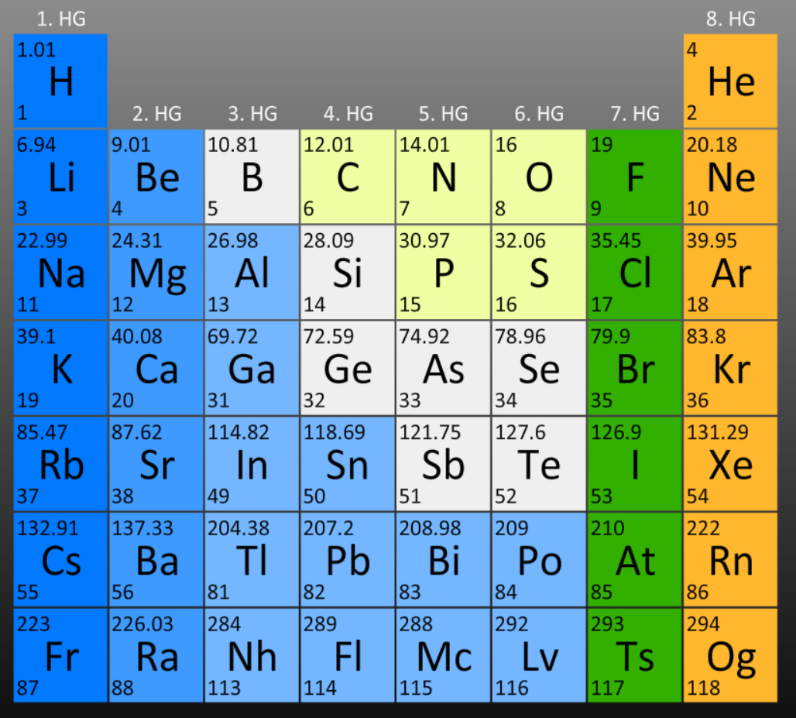 Berechne die Molaren Massen der folgenden Verbindungen und zeichne die Moleküle mit Kugeln. Hinweis: Die Atommassen darfst du runden, das heißt:  		m(S) =32u 	(und nicht 32.06u) Übung 3: Eine erste Anwendung des MolsDrei Chemiker führen in drei unterschiedlichen Gefäßen eine Wassersynthese durch. (Die funktioniert nach der bekannten chemischen Reaktion). 
Gefäß 1: Welche Masse an Wasser müsste bei der Reaktion entstehen? 
Gefäß 2: Welche Masse an Wasserstoff muss man mit 16g Sauerstoff mischen, und was kommt dabei raus? 
Gefäß 3: Welche Masse an Sauerstoff muss man mit 40g Wasserstoff mischen, und was kommt dabei raus?StoffbezeichnungKohlenstoffdioxidMolekülformel (chemische Formel)CO2Massenberechnung des Moleküls m(CO2)12u + 2∙16u = 44uTeilchendarstellungStoffbezeichnungKohlenstoffdioxidBezeichnungen:m(CO2): Masse eines MolekülsM(CO2): Molare Masse des Moleküls
(Für später) m(Kohlenstoffdioxid): 
Masse irgendeiner abgewogenen PortionMolekülformel (chemische Formel)CO2Bezeichnungen:m(CO2): Masse eines MolekülsM(CO2): Molare Masse des Moleküls
(Für später) m(Kohlenstoffdioxid): 
Masse irgendeiner abgewogenen PortionMassenberechnung des Moleküls m(CO2) = 12u + 2∙16u = 44uBezeichnungen:m(CO2): Masse eines MolekülsM(CO2): Molare Masse des Moleküls
(Für später) m(Kohlenstoffdioxid): 
Masse irgendeiner abgewogenen PortionTeilchendarstellungBezeichnungen:m(CO2): Masse eines MolekülsM(CO2): Molare Masse des Moleküls
(Für später) m(Kohlenstoffdioxid): 
Masse irgendeiner abgewogenen PortionMolare Masse M(CO2) = 12g + 2∙16g = 44gBezeichnungen:m(CO2): Masse eines MolekülsM(CO2): Molare Masse des Moleküls
(Für später) m(Kohlenstoffdioxid): 
Masse irgendeiner abgewogenen PortionStoffbezeichnungAmmoniakMolekülformel (chemische Formel)NH3Massenberechnung des Molekülsm(NH3) = TeilchendarstellungMolare MasseM(NH3) = StoffbezeichnungWasserMolekülformel (chemische Formel)H2OMassenberechnung des Molekülsm(H2O) = TeilchendarstellungMolare MasseM(H2O) = StoffbezeichnungMethanMolekülformel (chemische Formel)CH4Massenberechnung des Molekülsm(CH4) = TeilchendarstellungMolare MasseM(CH4) = StoffbezeichnungKohlenstoffdisulfidMolekülformel (chemische Formel)Massenberechnung des Molekülsm(    ) = TeilchendarstellungMolare MasseM(    ) = StoffbezeichnungKohlenstoffdisulfidMolekülformel (chemische Formel)Massenberechnung des Molekülsm(    ) = TeilchendarstellungMolare MasseM(    ) = StoffbezeichnungOzon (Gas der Ozonschicht)Molekülformel (chemische Formel)Massenberechnung des Molekülsm(    ) = TeilchendarstellungMolare MasseM(    ) = StoffbezeichnungSchwefeldioxid (ein Konservierungsmittel)Molekülformel (chemische Formel)SO2Massenberechnung des Molekülsm(    ) = TeilchendarstellungMolare MasseM(    ) = StoffbezeichnungKohlenstoffmonoxidMolekülformel (chemische Formel)COMassenberechnung des Molekülsm(    ) = TeilchendarstellungMolare MasseM(    ) = Reaktionsgleichung2 H2+1    O22       H2OMassen in u 4u32u36uGefäß 1:4g+32gGefäß 2:+16gGefäß 3:40g+